SOUL SURVIVOR WATFORD
APPLICATION FORM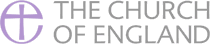 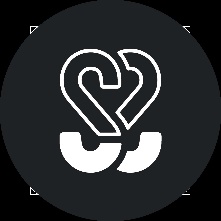 Please write clearly or type directly into the formPlease use this page for any additional informationPOSITION APPLIED FOR:  Assistant PastorPOSITION APPLIED FOR:  Assistant PastorPOSITION APPLIED FOR:  Assistant PastorPOSITION APPLIED FOR:  Assistant PastorPOSITION APPLIED FOR:  Assistant PastorPOSITION APPLIED FOR:  Assistant PastorPOSITION APPLIED FOR:  Assistant PastorPERSONAL DETAILSPERSONAL DETAILSPERSONAL DETAILSPERSONAL DETAILSPERSONAL DETAILSPERSONAL DETAILSPERSONAL DETAILSTitle:  First name(s):                              Surname:  Title:  First name(s):                              Surname:  Title:  First name(s):                              Surname:  Title:  First name(s):                              Surname:  Title:  First name(s):                              Surname:  Title:  First name(s):                              Surname:  Title:  First name(s):                              Surname:  Have you ever been known by any other names?   YES           NOIf you answered yes, please give details: Have you ever been known by any other names?   YES           NOIf you answered yes, please give details: Have you ever been known by any other names?   YES           NOIf you answered yes, please give details: Have you ever been known by any other names?   YES           NOIf you answered yes, please give details: Have you ever been known by any other names?   YES           NOIf you answered yes, please give details: Have you ever been known by any other names?   YES           NOIf you answered yes, please give details: Have you ever been known by any other names?   YES           NOIf you answered yes, please give details: Address:  City / town:County:Country:                                                                                                                  Post Code: Address:  City / town:County:Country:                                                                                                                  Post Code: Address:  City / town:County:Country:                                                                                                                  Post Code: Address:  City / town:County:Country:                                                                                                                  Post Code: Address:  City / town:County:Country:                                                                                                                  Post Code: Address:  City / town:County:Country:                                                                                                                  Post Code: Address:  City / town:County:Country:                                                                                                                  Post Code: Contact DetailsHome Telephone Number:Mobile Telephone Number: Work Telephone Number:E-mail Address:      Contact DetailsHome Telephone Number:Mobile Telephone Number: Work Telephone Number:E-mail Address:      Contact DetailsHome Telephone Number:Mobile Telephone Number: Work Telephone Number:E-mail Address:      Contact DetailsHome Telephone Number:Mobile Telephone Number: Work Telephone Number:E-mail Address:      Contact DetailsHome Telephone Number:Mobile Telephone Number: Work Telephone Number:E-mail Address:      Contact DetailsHome Telephone Number:Mobile Telephone Number: Work Telephone Number:E-mail Address:      Contact DetailsHome Telephone Number:Mobile Telephone Number: Work Telephone Number:E-mail Address:      UK National Insurance No.:UK National Insurance No.:UK National Insurance No.:UK National Insurance No.:UK National Insurance No.:UK National Insurance No.:UK National Insurance No.:RelationshipsAre you related to or in a relationship with an employee of Soul Survivor Watford?YES           NOIf yes, please state the relationship:RelationshipsAre you related to or in a relationship with an employee of Soul Survivor Watford?YES           NOIf yes, please state the relationship:RelationshipsAre you related to or in a relationship with an employee of Soul Survivor Watford?YES           NOIf yes, please state the relationship:RelationshipsAre you related to or in a relationship with an employee of Soul Survivor Watford?YES           NOIf yes, please state the relationship:RelationshipsAre you related to or in a relationship with an employee of Soul Survivor Watford?YES           NOIf yes, please state the relationship:RelationshipsAre you related to or in a relationship with an employee of Soul Survivor Watford?YES           NOIf yes, please state the relationship:RelationshipsAre you related to or in a relationship with an employee of Soul Survivor Watford?YES           NOIf yes, please state the relationship:Eligibility to work in the UK:(Soul Survivor Watford undertake the checking of an applicant’s eligibility to work in the UK)Do you require a work permit or visa to work legally in the U.K.?    YES           NOIf you are offered a job, you will be required to provide proof of your identity and right to work.Eligibility to work in the UK:(Soul Survivor Watford undertake the checking of an applicant’s eligibility to work in the UK)Do you require a work permit or visa to work legally in the U.K.?    YES           NOIf you are offered a job, you will be required to provide proof of your identity and right to work.Eligibility to work in the UK:(Soul Survivor Watford undertake the checking of an applicant’s eligibility to work in the UK)Do you require a work permit or visa to work legally in the U.K.?    YES           NOIf you are offered a job, you will be required to provide proof of your identity and right to work.Eligibility to work in the UK:(Soul Survivor Watford undertake the checking of an applicant’s eligibility to work in the UK)Do you require a work permit or visa to work legally in the U.K.?    YES           NOIf you are offered a job, you will be required to provide proof of your identity and right to work.Eligibility to work in the UK:(Soul Survivor Watford undertake the checking of an applicant’s eligibility to work in the UK)Do you require a work permit or visa to work legally in the U.K.?    YES           NOIf you are offered a job, you will be required to provide proof of your identity and right to work.Eligibility to work in the UK:(Soul Survivor Watford undertake the checking of an applicant’s eligibility to work in the UK)Do you require a work permit or visa to work legally in the U.K.?    YES           NOIf you are offered a job, you will be required to provide proof of your identity and right to work.Eligibility to work in the UK:(Soul Survivor Watford undertake the checking of an applicant’s eligibility to work in the UK)Do you require a work permit or visa to work legally in the U.K.?    YES           NOIf you are offered a job, you will be required to provide proof of your identity and right to work.If Ordained:Ordained Deacon in Diocese of: _______________________________________  in year: ____________Ordained Priest in Diocese of: ________________________________________  in year: ____________Current Diocese:  ______________________________________________________________________If Ordained:Ordained Deacon in Diocese of: _______________________________________  in year: ____________Ordained Priest in Diocese of: ________________________________________  in year: ____________Current Diocese:  ______________________________________________________________________If Ordained:Ordained Deacon in Diocese of: _______________________________________  in year: ____________Ordained Priest in Diocese of: ________________________________________  in year: ____________Current Diocese:  ______________________________________________________________________If Ordained:Ordained Deacon in Diocese of: _______________________________________  in year: ____________Ordained Priest in Diocese of: ________________________________________  in year: ____________Current Diocese:  ______________________________________________________________________If Ordained:Ordained Deacon in Diocese of: _______________________________________  in year: ____________Ordained Priest in Diocese of: ________________________________________  in year: ____________Current Diocese:  ______________________________________________________________________If Ordained:Ordained Deacon in Diocese of: _______________________________________  in year: ____________Ordained Priest in Diocese of: ________________________________________  in year: ____________Current Diocese:  ______________________________________________________________________If Ordained:Ordained Deacon in Diocese of: _______________________________________  in year: ____________Ordained Priest in Diocese of: ________________________________________  in year: ____________Current Diocese:  ______________________________________________________________________Available Start Date:  ___________________________________________________________________Available Start Date:  ___________________________________________________________________Available Start Date:  ___________________________________________________________________Available Start Date:  ___________________________________________________________________Available Start Date:  ___________________________________________________________________Available Start Date:  ___________________________________________________________________Available Start Date:  ___________________________________________________________________Why do you want to apply to work at Soul Survivor Watford?Why do you want to apply to work at Soul Survivor Watford?Why do you want to apply to work at Soul Survivor Watford?Why do you want to apply to work at Soul Survivor Watford?Why do you want to apply to work at Soul Survivor Watford?Why do you want to apply to work at Soul Survivor Watford?Why do you want to apply to work at Soul Survivor Watford?Describe your leadership style:Describe your leadership style:Describe your leadership style:Describe your leadership style:Describe your leadership style:Describe your leadership style:Describe your leadership style:How have you developed and released other leaders into leadership?How have you developed and released other leaders into leadership?How have you developed and released other leaders into leadership?How have you developed and released other leaders into leadership?How have you developed and released other leaders into leadership?How have you developed and released other leaders into leadership?How have you developed and released other leaders into leadership?Personal StatementPlease state your reasons for applying for this role. What you write and how you write it will help those making the appointment build up a picture of you. You will want to outline how you meet each of the elements of the person specification, drawing on gifts, skills, knowledge and experience from your previous careers, responsibilities held and relevant interests. Please also write about any experience that you have with Pastoral Care. Personal StatementPlease state your reasons for applying for this role. What you write and how you write it will help those making the appointment build up a picture of you. You will want to outline how you meet each of the elements of the person specification, drawing on gifts, skills, knowledge and experience from your previous careers, responsibilities held and relevant interests. Please also write about any experience that you have with Pastoral Care. Personal StatementPlease state your reasons for applying for this role. What you write and how you write it will help those making the appointment build up a picture of you. You will want to outline how you meet each of the elements of the person specification, drawing on gifts, skills, knowledge and experience from your previous careers, responsibilities held and relevant interests. Please also write about any experience that you have with Pastoral Care. Personal StatementPlease state your reasons for applying for this role. What you write and how you write it will help those making the appointment build up a picture of you. You will want to outline how you meet each of the elements of the person specification, drawing on gifts, skills, knowledge and experience from your previous careers, responsibilities held and relevant interests. Please also write about any experience that you have with Pastoral Care. Personal StatementPlease state your reasons for applying for this role. What you write and how you write it will help those making the appointment build up a picture of you. You will want to outline how you meet each of the elements of the person specification, drawing on gifts, skills, knowledge and experience from your previous careers, responsibilities held and relevant interests. Please also write about any experience that you have with Pastoral Care. Personal StatementPlease state your reasons for applying for this role. What you write and how you write it will help those making the appointment build up a picture of you. You will want to outline how you meet each of the elements of the person specification, drawing on gifts, skills, knowledge and experience from your previous careers, responsibilities held and relevant interests. Please also write about any experience that you have with Pastoral Care. Personal StatementPlease state your reasons for applying for this role. What you write and how you write it will help those making the appointment build up a picture of you. You will want to outline how you meet each of the elements of the person specification, drawing on gifts, skills, knowledge and experience from your previous careers, responsibilities held and relevant interests. Please also write about any experience that you have with Pastoral Care. EDUCATION AND PROFESSIONAL QUALIFICATIONSEDUCATION AND PROFESSIONAL QUALIFICATIONSEDUCATION AND PROFESSIONAL QUALIFICATIONSEDUCATION AND PROFESSIONAL QUALIFICATIONSEDUCATION AND PROFESSIONAL QUALIFICATIONSEDUCATION AND PROFESSIONAL QUALIFICATIONSEDUCATION AND PROFESSIONAL QUALIFICATIONSAcademic QualificationsAcademic QualificationsAcademic QualificationsAcademic QualificationsAcademic QualificationsAcademic QualificationsAcademic QualificationsSubject and Type(e.g. English A’ level)Subject and Type(e.g. English A’ level)Place of StudyPlace of StudyGrade/ResultGrade/ResultYear ObtainedRelevant Training Courses attended:Relevant Training Courses attended:Relevant Training Courses attended:Relevant Training Courses attended:Relevant Training Courses attended:Relevant Training Courses attended:Relevant Training Courses attended:Membership of any professional bodies:Membership of any professional bodies:Membership of any professional bodies:Membership of any professional bodies:Membership of any professional bodies:Membership of any professional bodies:Membership of any professional bodies:PLEASE LIST CURRENT AND PREVIOUS EMPLOYMENTPLEASE LIST CURRENT AND PREVIOUS EMPLOYMENTPLEASE LIST CURRENT AND PREVIOUS EMPLOYMENTPLEASE LIST CURRENT AND PREVIOUS EMPLOYMENTPLEASE LIST CURRENT AND PREVIOUS EMPLOYMENTPLEASE LIST CURRENT AND PREVIOUS EMPLOYMENTPLEASE LIST CURRENT AND PREVIOUS EMPLOYMENTDatesFrom - ToName and Address of EmployerName and Address of EmployerJob TitleJob TitleReason for LeavingReason for LeavingABOUT YOU AND YOUR SKILLSABOUT YOU AND YOUR SKILLSABOUT YOU AND YOUR SKILLSABOUT YOU AND YOUR SKILLSABOUT YOU AND YOUR SKILLSABOUT YOU AND YOUR SKILLSABOUT YOU AND YOUR SKILLSWhat are your hobbies and interests?What are your hobbies and interests?What are your hobbies and interests?What are your hobbies and interests?What are your hobbies and interests?What are your hobbies and interests?What are your hobbies and interests?What are your strengths and weaknesses?What are your strengths and weaknesses?What are your strengths and weaknesses?What are your strengths and weaknesses?What are your strengths and weaknesses?What are your strengths and weaknesses?What are your strengths and weaknesses?What other skills and abilities would you bring to the team outside of the role description?(for example, musical abilities, IT, HR, Safeguarding etc?)What other skills and abilities would you bring to the team outside of the role description?(for example, musical abilities, IT, HR, Safeguarding etc?)What other skills and abilities would you bring to the team outside of the role description?(for example, musical abilities, IT, HR, Safeguarding etc?)What other skills and abilities would you bring to the team outside of the role description?(for example, musical abilities, IT, HR, Safeguarding etc?)What other skills and abilities would you bring to the team outside of the role description?(for example, musical abilities, IT, HR, Safeguarding etc?)What other skills and abilities would you bring to the team outside of the role description?(for example, musical abilities, IT, HR, Safeguarding etc?)What other skills and abilities would you bring to the team outside of the role description?(for example, musical abilities, IT, HR, Safeguarding etc?)What else would you like us to know about you?What else would you like us to know about you?What else would you like us to know about you?What else would you like us to know about you?What else would you like us to know about you?What else would you like us to know about you?What else would you like us to know about you?DISABILITIESDISABILITIESDISABILITIESDISABILITIESDISABILITIESDISABILITIESDISABILITIESSoul Survivor Watford gives full and fair consideration to applications received from people with disabilities who possess the appropriate skills or qualifications for the job to be filled.If you have a disability, do you require any reasonable adjustments to be made during the recruitment process, including interview?  YES           NOIf yes, please provide details:Soul Survivor Watford gives full and fair consideration to applications received from people with disabilities who possess the appropriate skills or qualifications for the job to be filled.If you have a disability, do you require any reasonable adjustments to be made during the recruitment process, including interview?  YES           NOIf yes, please provide details:Soul Survivor Watford gives full and fair consideration to applications received from people with disabilities who possess the appropriate skills or qualifications for the job to be filled.If you have a disability, do you require any reasonable adjustments to be made during the recruitment process, including interview?  YES           NOIf yes, please provide details:Soul Survivor Watford gives full and fair consideration to applications received from people with disabilities who possess the appropriate skills or qualifications for the job to be filled.If you have a disability, do you require any reasonable adjustments to be made during the recruitment process, including interview?  YES           NOIf yes, please provide details:Soul Survivor Watford gives full and fair consideration to applications received from people with disabilities who possess the appropriate skills or qualifications for the job to be filled.If you have a disability, do you require any reasonable adjustments to be made during the recruitment process, including interview?  YES           NOIf yes, please provide details:Soul Survivor Watford gives full and fair consideration to applications received from people with disabilities who possess the appropriate skills or qualifications for the job to be filled.If you have a disability, do you require any reasonable adjustments to be made during the recruitment process, including interview?  YES           NOIf yes, please provide details:Soul Survivor Watford gives full and fair consideration to applications received from people with disabilities who possess the appropriate skills or qualifications for the job to be filled.If you have a disability, do you require any reasonable adjustments to be made during the recruitment process, including interview?  YES           NOIf yes, please provide details:CRIMINAL CONVICTIONSRehabilitation of Offenders Act 1974 (Exceptions) Order 1975 (Amendment) (England and Wales) Order 2020The position you have applied for is an 'exempt position' therefore, it is not covered by the provisions in the Rehabilitation of Offenders Act 1974. This means that the employer can obtain a standard or enhanced disclosure through the Disclosure and Barring Service (DBS) under the Rehabilitation of Offenders Act 1974 (Exceptions) Order 1975 (Amendment) (England and Wales) Order 2020 and, in certain circumstances, the Police Act 1997. This is in recognition that there are certain activities for which fuller disclosure of a person’s criminal record history is relevant, for example, where there is a real risk to children, other people in vulnerable circumstances or some other particularly sensitive area of work.This position is eligible for an enhanced disclosure, any follow up DBS check may also include other relevant information held at the discretion of the Chief Constable of the relevant police force. If the position is a regulated activity as outlined in the Safeguarding Vulnerable Groups Act 2006 (amended in 2012), any enhanced disclosure may also include information that is held about you on the children’s and/or adults barred list(s). In these circumstances you are required to list all of your cautions and/or convictions including those that are spent, unless for the purposes of the job or activity they are considered to be ‘protected’. The amendments to the Rehabilitation of Offenders Act 1974 (Exceptions) Order 1975 (Amendment) (England and Wales) Order 2020 provides that when applying for certain jobs and activities, certain convictions and cautions are considered ‘protected’. This means that they do not need to be disclosed to employers, and if they are disclosed, employers cannot take them into account.Fair recruitment processSoul Survivor Watford aims to promote equality of opportunity and is committed to treating all applicants equally and fairly based on their skills, experience and ability to fulfil the duties of the role being applied for. Suitable applicants will not be refused positions because of criminal record information of other information declared, where it has no bearing on the role (for which you are applying) and no risks have been identified against the duties you would be expected to perform as part of that role. This part of your application will only be viewed by those who need to see it as part of the recruitment process. Your information will be treated confidentially and will not be shared.What information should I disclose?Understanding what offences might need to be declared to a prospective employer will be critical to ensure you do not disclose information you are not legally bound to declare or omit relevant information that must be declared. If you are unsure about whether you need to disclose certain criminal record information, free confidential advice may be sought from one of the charity bodies listed below. These bodies can advise you on what you are legally required to declare and may also be able to advise you on how you can disclose criminal record information to a prospective employer and your legal rights when doing so.Gov.uk - Guidance on the Rehabilitation of Offenders Act 1974 and the Exceptions Order 1975NacroTel: 0300 123 1999, or email: helpline@nacro.org.ukPractical guidance on the DBS filtering rulesUnlockTel: 01634 247350, email: advice@unlock.org.ukor complete the online form on the Unlock websiteConvictions or cautions to Declare:Do you have any criminal convictions and/or cautions that are not protected (i.e. eligible for filtering) under the Rehabilitation of Offenders Act 1974 (Exceptions) Order 1975 (Amendment) (England and Wales) Order 2020?This is regardless of whether the caution has been issued in the UK or, in any other country where it would be considered an equivalent (or similar) offence in England and Wales and it is not protected. It also includes cautions that have been issued under military law while serving in the Armed Forces, either in the UK or any other country, where it would be considered an equivalent offence in England and Wales and is not protected.Any information given about convictions will be completely confidential and having a criminal conviction will not necessarily prevent you from working with us. Employment depends on the nature of the job and your offences. Please tick appropriate boxes:I have spent criminal convictions to declare.                                          YES           NOI have unspent criminal convictions to declare.                                    YES           NO Have you ever been cautioned or subject to a bind over order?   YES           NOIf you have ever had any criminal convictions, please provide full details on a separate sheet of paper and place inside a separate sealed envelope with your application form.Please mark this envelope for the attention of Jon Stevens & Emma Mitchell onlyDECLARATIONThe information you provide in this form will be used by Soul Survivor Watford to evaluate your application for employment. Your contact details will also be held centrally and will be used to contact you regarding your availability to work.If your application is unsuccessful, your data will be retained for a maximum of six months and will then be destroyed. 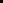 Please read the following declaration and sign below:I declare that the information provided in the whole of this application form is true, accurate and complete, and I consent to all personal and sensitive data about me being stored and used for business purposes by Soul Survivor Watford.I agree that any deliberate omission, falsification or misrepresentation in the application form will be grounds for rejecting this application or subsequent dismissal if employed by the organisation. Where applicable, I consent that the organisation can seek clarification regarding professional registration details.Signature: _____________________________________________ Date: _________________________     ORIf you have completed this form on your computer, please tick this box to confirm you agree to the declaration:   Please attach a copy of your current CV with this application.  Please send this completed application form by email to:Emma Mitchell: emitchell@soulsurvivorwatford.co.ukREFERENCESREFERENCESREFERENCESPlease provide names of two referees. Your current or most recent employer(s). (If you have not previously had a job then provide a character referee who must have known you for at least 2 years but cannot be related).A Pastor or Leader from your church (if you are not from Soul Survivor Watford) OR a Senior Professional.Please provide names of two referees. Your current or most recent employer(s). (If you have not previously had a job then provide a character referee who must have known you for at least 2 years but cannot be related).A Pastor or Leader from your church (if you are not from Soul Survivor Watford) OR a Senior Professional.Please provide names of two referees. Your current or most recent employer(s). (If you have not previously had a job then provide a character referee who must have known you for at least 2 years but cannot be related).A Pastor or Leader from your church (if you are not from Soul Survivor Watford) OR a Senior Professional.1.Your most recent employer, if applicableYour most recent employer, if applicable1.Name: ___________________________Profession/job title: ________________Relationship to you:  _______________How long known to you? ___________Can we take references at any time?YES           NOIs this reference a personal one?  YES           NOAddress:  ______________________________________________________________________________________Postcode:  _____________________________________Daytime telephone number(s): ____________________________________________________________________Email Address:  _________________________________2Name: ___________________________Profession/job title: ________________Relationship to you: _______________How long known to you? ___________Can we take references at any time?YES           NOIs this reference a personal one?  YES           NOAddress: ____________________________________________________________________________________Postcode:  _____________________________________Daytime telephone number(s):  _________________________________________________________________Email Address:  _________________________________